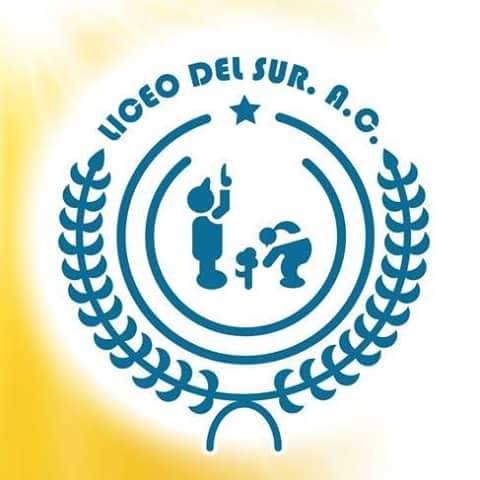 Nota: Las clases serán por zoom escribió ID: 3203460918 y contraseña: 1aayUY estas son permanentes.El martes, miércoles y viernes serán clases en líneaLos días lunes y jueves son actividades en el blog: https://www.liceodelsur.com/secundariaPara atención a padres de familia debe ser con cita previa solicitándola al correo: profa.tania@liceodelsur.comHorarioLunes MartesMiércoles Jueves Viernes8:00 - 9:009:00 – 10:0010:00 – 11:00Clase en línea11:00 – 12:00Clase en líneaClase en línea12:00 – 13:00Atención a padres de familiaClase en línea